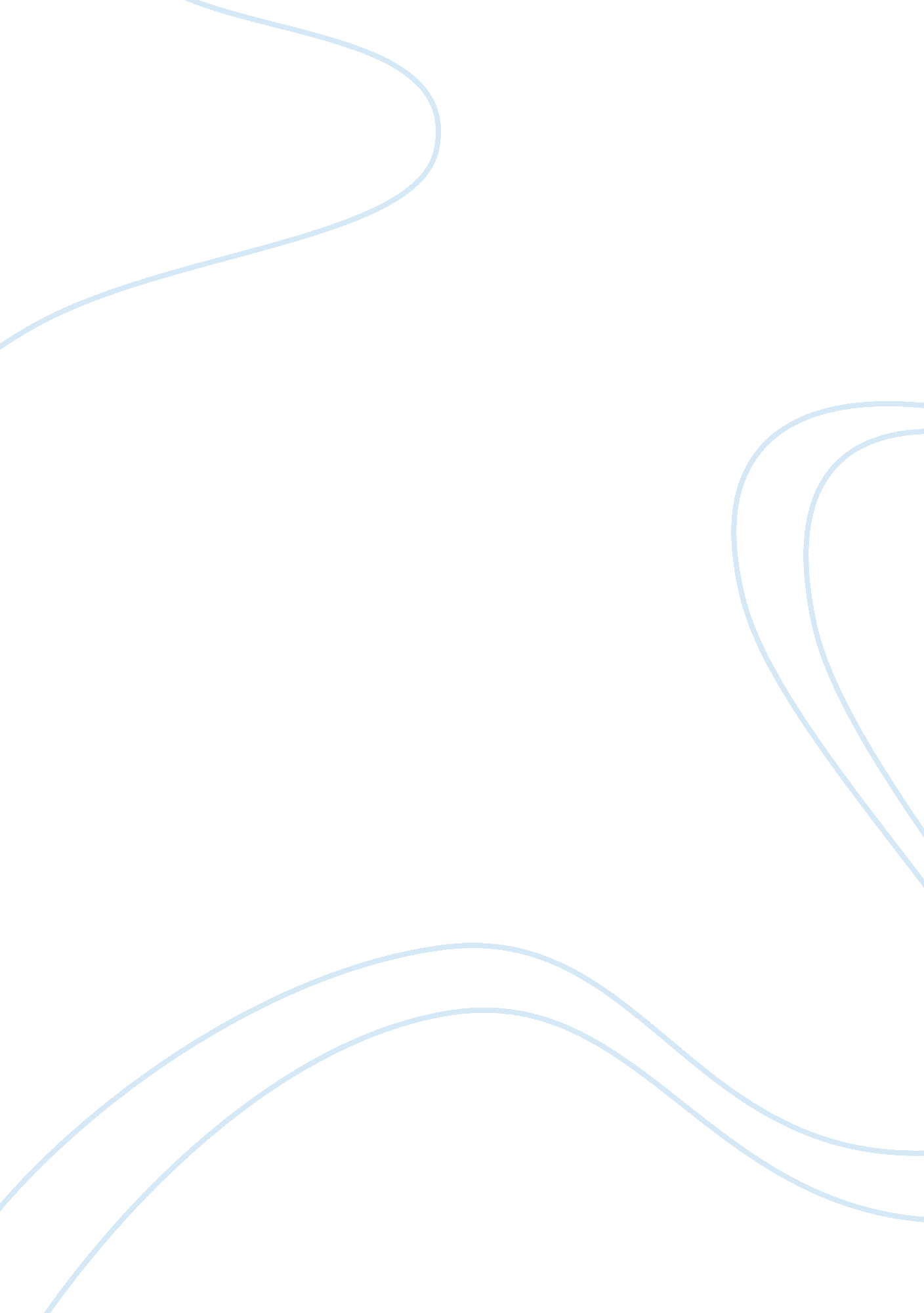 "the war of the worlds”Business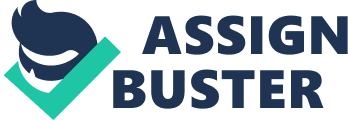 The War of the Worlds by G. H. Wells is a story which is coined in the 20th century. It commences with an unidentified storyteller, a novelist of exploratory scientific editorials, who visits an Ottershaw’s observatory on being invited by a “ renowned astronomer” known as Ogilvy. He is a theorist, working on a number of studies that are meant to highlight the advancement of ethical ideas, when the incursion starts. He resides in Southeast London, a short distance from the place in which the Martian incursion commences. For the reason that he is well connected to the academia world, he is invited to view Mars via Ogilvy’s telescope. Ogilvy is a well-known astronomer who updates him with facts regarding the canister which lands on Earth. He delivers these facts first hand as he obtains them. He relocates his wife as he takes her to stay with relatives. On the other hand, he comes back to his home when the stream of refugees begins to arrive. While there, he observes a blast on Mars’ surface. This is among the numerous events that stimulate a lot of interest in the scientific universe. An indefinite moment later, a “ meteor” is observed landing on Common Horsell, in close proximity to London. The storyteller’s home is near by, and this enables him to be among the first individuals to notice that the object is a “ space-going artificial cylinder” that had originated from Mars. When the cylinder is unlocked, the Martians are expelled. These are huge, tentacled mortals that start setting up extraordinary apparatus in the cylinder’s crash cavern (Wells, 2012). A human delegation progresses towards the cavern and is burnt by an undetectable shaft of heat. Subsequent to the assault, the storyteller moves his wife to Leatherhead. On returning, he comes across the machinery that the Martians had been putting together: a gigantic three-legged “ fighting-machine” equipped with the Heat-Ray. Furthermore, it possessed a chemical weapon, “ the black smoke”. The stands shatter through the militia units now placed around the cavern and assault the neighboring communities. The reporter comes across a receding artilleryman, who informs him that an additional cylinder had launched between Leatherhead and Woking. This meant that he could not contact his wife. They both attempt to get away jointly, but they get separated when the Martians hit Shepperton. Additional cylinders are launched across the countryside and a frenzied mass migration of London starts. The narrator’s brother is among the escaping group. He is thrown in concert with the younger sister and wife of a man known as Elphinstone. In the long run, the three get their way to a ship and cross the English Channel to a safe place. One of the stands is shattered in the Shepperton encounter by an armament barrage and the remaining two are destroyed Tillingham Bay. Soon after all structured resistance had been brought down, the Martians’ red weed rebelled across the landscape, and the war machinery belonging to the Martians held sway over a huge chunk of southern England. The reporter becomes entrapped in a half-shattered building that overlooks the cavern of one of the presently Martian landing spots (Wells, 2012). He secretly observes the Martians at a close range, including their utilization of detained humans as a source of their food as they directly transfused blood from them. He hides from view in the company of a curate, who is disturbed by the assaults, and is behaving unpredictably. In due course, the curate begins to loudly declare his repentance. Frightened that they may be noticed, the storyteller hammers the curate unconscious. However, the body is found by the Martians who drag it away. At the final part of the narration, his mind shatters for a moment. On discovering that the Martians are dead, he assumes that he is the only person who has continued to exist. He is later on informed about his ravings on this matter by individuals who concerned about him, yet he could not recognize them. Having overcome this incident, his desolation attains its depth when he goes back to his house with the idea that his wife is gone for good. Following her come back, he settles into a household model somewhat similar to the one he had before. Nonetheless, he will never actually be contented as before. The storyteller barely evades the same destiny, and the Martians ultimately desert their encampment. The storyteller then moves to the forsaken London. Here, he finds out that both the Martians and the red weed had suddenly given in to earthly pathogenic bacteria, to which they had no resistance. The speaker is surprisingly joined up with his wife. Together, with the remaining people, set out to counter the novel and stretched out perception of the world which the incursion had instilled upon them. The narrative’s act is insistent, and the manuscript is enthralling to the last part. Wells sets out a number of his thoughts about humanity’s position in the world, the ills of foreign invasions as well the human personality. At no single instant in “ The War of the Worlds” do Wells become arrogant or preachy. In its place, his approach stimulates novel thoughts in his audience and arouses their imaginations (Wells, 2012). In addition, this novel has inspired a lot of the renowned science-fiction tales of the contemporary society. It also set in motion an entire sub-genre of foreign incursion tales. Wells’ persistence on the precision of the story’s background particulars, from a scientific elucidation of the exorbitant link between Mars and Earth to the placing of names in the countryside, has been a significant standard for future science inventions. 